Холмы и оврагиРабочий лист(для дистанционной работы)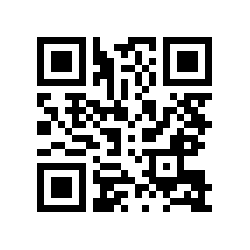 Сайт музея-заповедника «Царицыно»: https://tsaritsyno-museum.ru/Используя QR-код, познакомьтесь с дворцово-парковым ансамблем музея-заповедника «Царицыно»:https://youtu.be/eR9ZHLaNXugПосмотрите мультфильм «Насквозь Царицыно» и ознакомьтесь с картой-маршрутом к уроку. 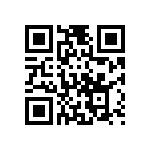 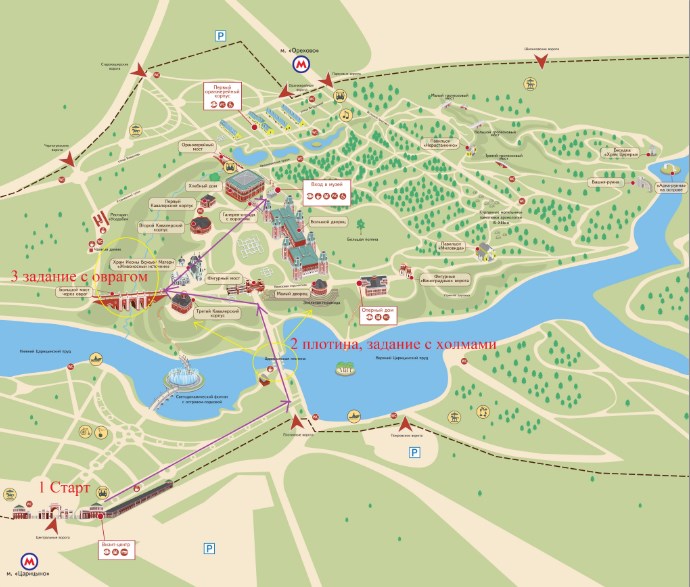 Задание 11. Подпишите уже известные вам способы изображения земной поверхности.2. Найдите и отметьте иллюстрацию, на которой условными знаками изображен небольшой участок местности в уменьшенном виде. Отметьте соответствующее изображение.Задание 2Изучите фотографию «Условные обозначения на навигационном стенде».Выберите условные обозначения, указанные на плане местности (запишите подходящую цифру).            ________________________________________________________            ________________________________________________________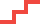             ________________________________________________________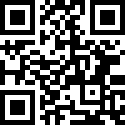 Проверьте себя: посмотрите на фотографию «Условные обозначения на навигационном стенде» в описании к уроку: https://clck.ru/TFVwaЗадание 3Проложите кратчайший маршрут до указанной точки при условии, что вы движетесь от Центральных ворот. 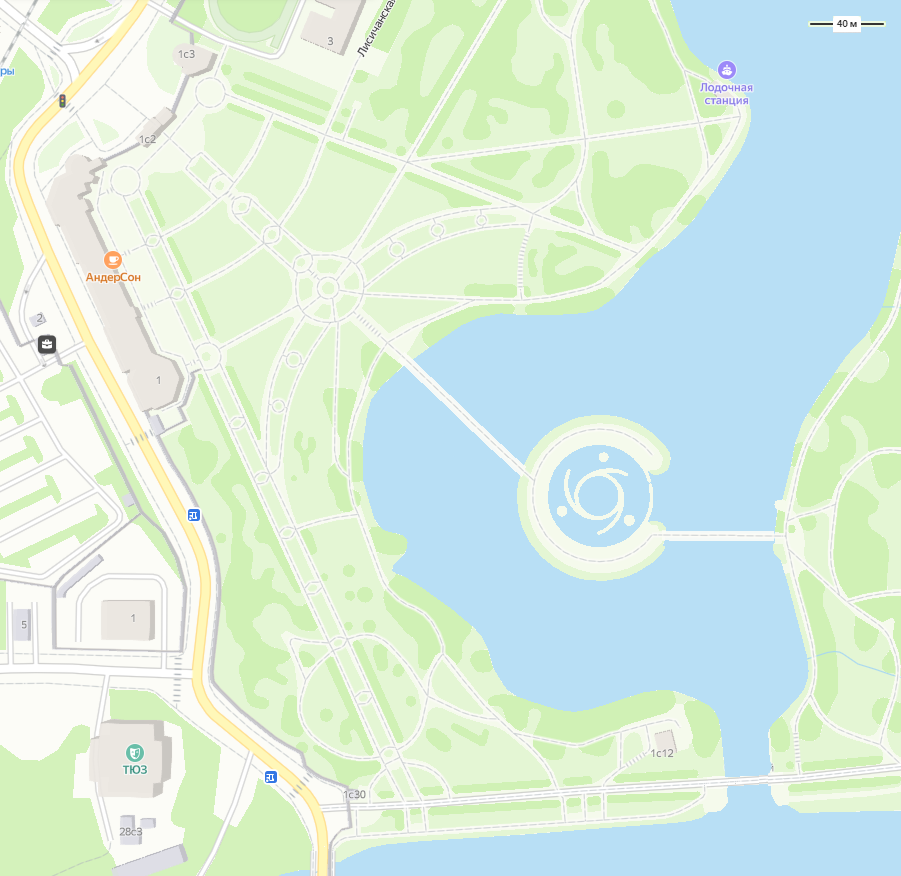 Попробуйте пройти этот маршрут с помощью панорамной навигации на Яндекс.Карты: https://yandex.ru/maps/-/CCUMjDahtD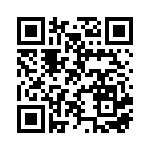 Задание 4Мост – сооружение, возведённое над каким-либо препятствием, например через водоём, дорогу, овраг. Мост, возведённый через дорогу, называют путепроводом, через овраг или ущелье – виадуком. Мост – это одно из древнейших инженерных изобретений человечества.Дополнительный источник информацииПосмотрите короткое видео, посвященное объектам культурного наследия, расположенным на территории музея-заповедника «Царицыно».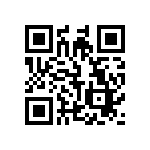 https://youtu.be/vAMfVfTO6hw На территории музея-заповедника построено много мостов, некоторые из них вы уже увидели. Соотнесите названия сооружений с фотографиями.Задание 5Эти архитектурные объекты расположены на холмах.Запишите определение холма:________________________________________________________________________________________________________________________________________________________________________________________________________________________________________________________________________Задание 6Холм состоит из трёх основных частей. Отметьте эти части на схеме холма: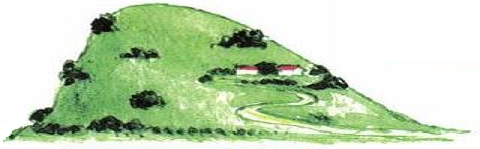 Задание 7Посмотрите на картинку и определите, к какому типу рельефа относится местность, через которую проходит Большой мост. Отметьте правильный вариант ответа.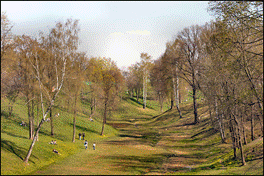 ОврагХолмРавнинаВид с Большого моста через оврагЗадание 8Овраг состоит из четырёх основных частей, они отмечены на схеме. Подпишите названия этих частей.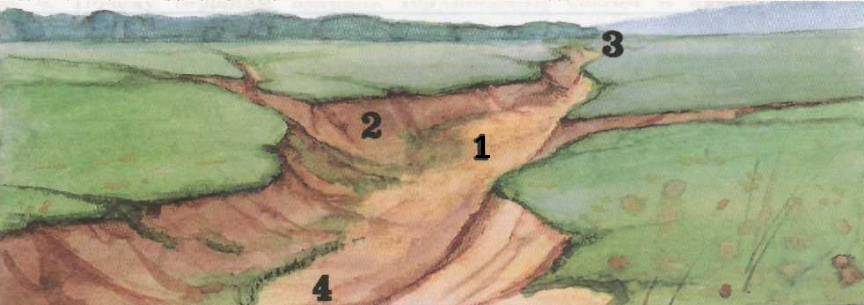 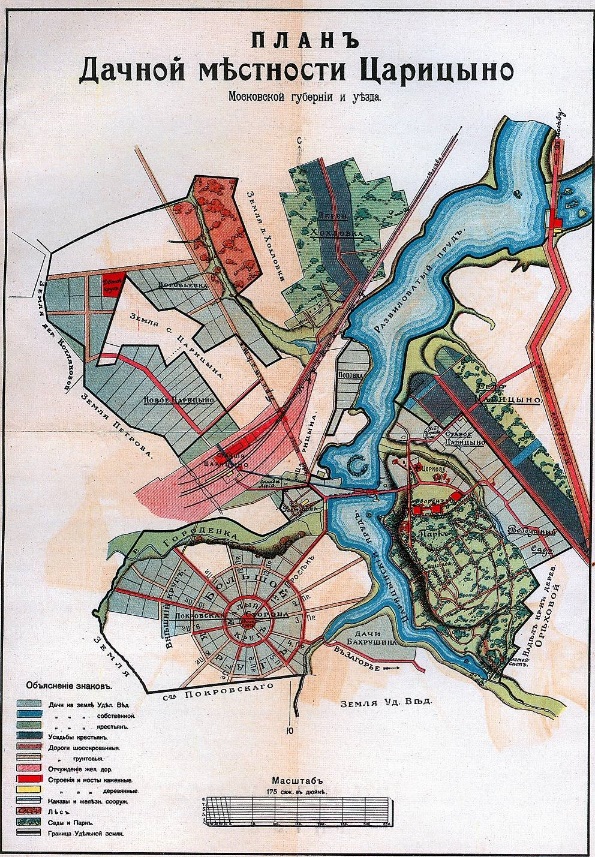 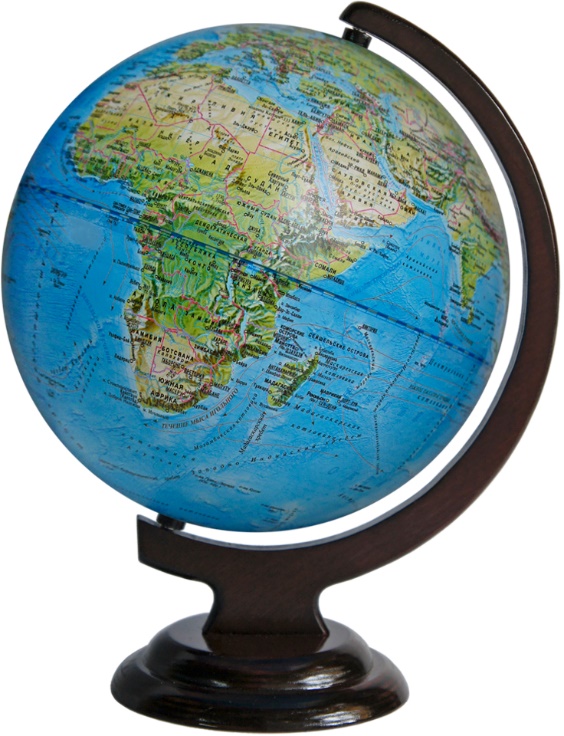 1.Лестница2.Ограда3.Вход на территорию4.Средний уклон5.Сложный уклон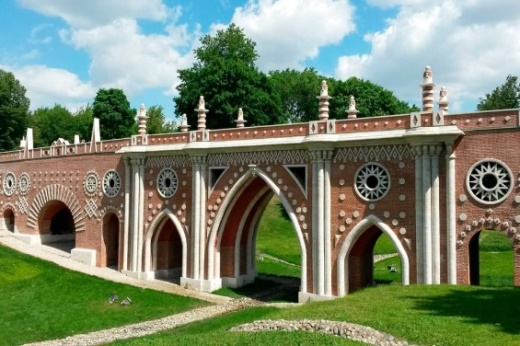 Гротесковый мост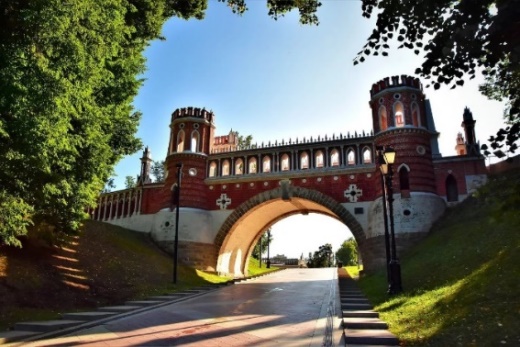 Большой мост через овраг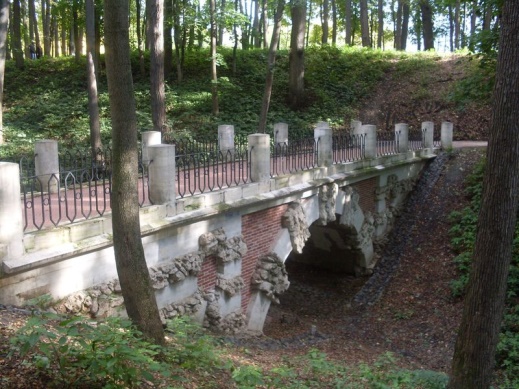 Фигурный мост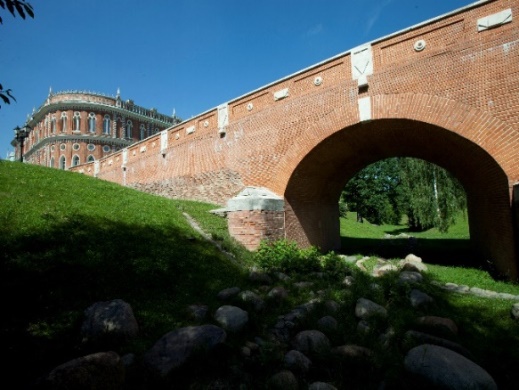 Оранжерейный мост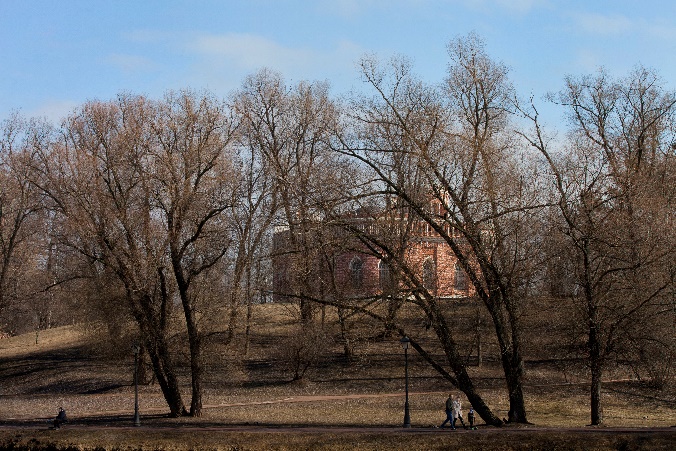 III Кавалерский корпус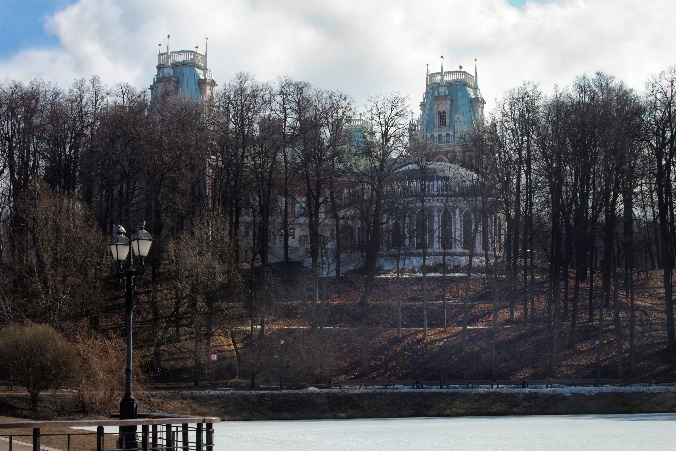 Малый дворец____________________________________________________________